Wydatek współfinansowany z Europejskiego Funduszu Społecznego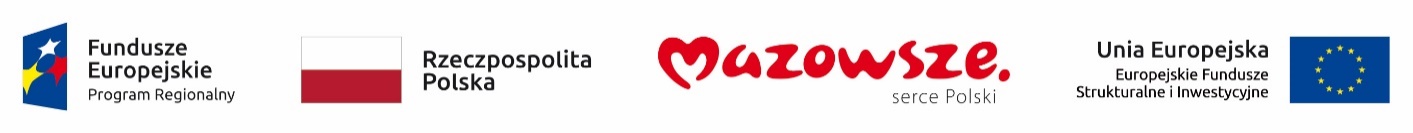 PROJEKT UMOWYUMOWA NR ……./MJWPU/……./2020/Z/WZP/WIPFE/U-332-7/20zawarta w dniu …………..……………… 2020 r. w Warszawie, pomiędzy Województwem Mazowieckim, z siedzibą 
w Warszawie (03-719) przy ul. Jagiellońskiej 26, NIP: 1132453940 (zwanym dalej Nabywcą), w imieniu którego działa Mazowiecka Jednostka Wdrażania Programów Unijnych, z siedzibą w Warszawie (03-301), przy 
ul. Jagiellońskiej 74 (zwana dalej Zamawiającym lub Odbiorcą), reprezentowanym przez Pana Mariusza Frankowskiego – p.o. Dyrektora Mazowieckiej Jednostki Wdrażania Programów Unijnych, a …………………………………………………………………………………..zwanym dalej „Wykonawcą”, reprezentowanym przez:…………………………………………………………………………………..łącznie zwanymi dalej „Stronami”, a każda z osobna „Stroną”.Strony zawierają niniejszą umowę (zwaną dalej „Umową”) w ramach zamówienia publicznego prowadzonego 
w trybie przetargu nieograniczonego na podstawie art. 39 ustawy z dnia 29 stycznia 2004 r. Prawo Zamówień Publicznych (Dz. U. z 2019, poz. 1843, z późn. zm.).§ 1.Zamawiający zleca, a Wykonawca zobowiązuje się do wykonania usługi polegającej na organizacji stoiska Mazowieckiej Jednostki Wdrażania Programów Unijnych, obsłudze strefy gier w wersji XXL podczas wydarzeń plenerowych (łącznie 6 wyjazdów) odbywających się w 2020 r. na terenie województwa mazowieckiego. 2.   W ramach zawartej umowy Zamawiający zleca, a Wykonawca zobowiązuje się w szczególności do: organizacji stoiska, tj. każdorazowo:budowy, aranżacji oraz demontażu stoiska,zapewnienia podłogi do namiotu, który posiada Zamawiający,zapewnienia mebli plenerowych do wyposażenia namiotu,zapewnienia osób do montażu i demontażu stoiska,obrandowania stoiska Zamawiającego materiałami przekazanymi przez Zamawiającego;organizacji gry pod nazwą „gra o M”, tj.:czyszczenia planszy „Gry o M” w wersji XXL (przed pierwszym wyjazdem oraz 
po każdym zrealizowanym wyjeździe, na którym ta gra będzie używana),każdorazowego zapewnienia obsługi osobowej w strefie gry,zapewnieniu kostek do gry;organizacji gry pod nazwą „Pociąg do Europy. Przystanek Mazowsze”, tj.:czyszczenia planszy gry „Pociąg do Europy. Przystanek Mazowsze” 
w wersji XXL (przed pierwszym wyjazdem oraz po każdym zrealizowanym wyjeździe, na którym ta gra będzie używana),każdorazowego zapewnienia obsługi osobowej w strefie gry,zapewnieniu kostek do gry; dostawy słodyczy reklamowych i napojów;zapewnienia transportu sprzętu i wszystkich elementów stoiska oraz obsługi, w tym przedstawicieli Zamawiającego. 3. Całość zamówienia będzie realizowana w terminie od dnia zawarcia umowy do dnia 31 października 2020 r. 4. Wszelkie elementy wymienione w ust. 2 będą realizowanie zgodnie ze Szczegółowym opisem przedmiotu zamówienia (SOPZ), stanowiącym załącznik nr 1 do niniejszej Umowy.§ 2.Strony zobowiązują się do wzajemnej współpracy przez cały czas realizacji przedmiotu Umowy.2.	Projekty obrandowania wszystkich elementów , które musi przygotować Wykonawca w celu wykonania niniejszej Umowy, zwane dalej „wzorami”, wymagają akceptacji Zamawiającego, przy czym w przypadku zatwierdzania finalnych wersji obowiązująca jest forma pisemna akceptacji przekazywana za pomocą poczty elektronicznej przez osoby określone w § 3 ust. 2. W przypadku braku akceptacji Wykonawca zobowiązany jest dokonać bez zbędnej zwłoki zmian zgodnie z uwagami Zamawiającego.3.	Wszystkie tworzone przez Wykonawcę wzory muszą zostać oznakowane zgodnie z zasadami zawartymi w  Szczegółowym Opisie Przedmiotu Zamówienia oraz z zaleceniami Zamawiającego w tym zakresie.4.	Wzory muszą zawierać: logo RPO WM i informację o współfinansowaniu opisane w SOPZ  (pkt VIII ust. 4 a, b) oraz, w przypadkach wskazanych przez Zamawiającego, logo Zamawiającego wraz z danymi teleadresowymi.5.  Zamawiający zastrzega prawo zmiany materiałów graficznych określonych Szczegółowym Opisie Przedmiotu Zamówienia. O ewentualnej zmianie Zamawiający poinformuje Wykonawcę na etapie projektowania, nie później niż przed dokonaniem ostatecznej akceptacji projektów przez Zamawiającego. Zmiana materiałów graficznych następuje poprzez e-mailowe powiadomienie drugiej strony i nie wymaga aneksowania Umowy. § 3.Osobami odpowiedzialnymi ze strony Wykonawcy za realizację niniejszej Umowy są :………...................................................................; tel.:..........................; e-mail:.........................;………...................................................................; tel.:..........................; e-mail:.........................;Osobami odpowiedzialnymi ze strony Zamawiającego za realizację niniejszej Umowy są:………...................................................................; tel.:..........................; e-mail:.........................;………...................................................................; tel.:..........................; e-mail:.........................;Zmiany osób, o których mowa w ust. 1-2 nie wymagają zmiany niniejszej Umowy, jedynie zawiadomienia mailowego lub pisemnego podpisanego przez osoby uprawnione do reprezentacji Stron.Zamawiający przewiduje możliwość zmiany treści umowy w zakresie zmiany osób, które będą uczestniczyć w wykonaniu zamówienia i były wskazane w ofercie Wykonawcy, na podstawie, której dokonano wyboru Wykonawcy. Warunkiem takiej zmiany jest wystąpienie okoliczności lub zdarzenia losowego uniemożliwiającego danej osobie wykonywanie czynności wynikających z zawartej umowy lub utrata uprawnień do wykonywania takich czynności (jeżeli dotyczy), czego strony nie mogły przewidzieć wcześniej. Wykonawca jest zobowiązany powiadomić Zamawiającego o konieczności zmiany osoby. Powiadomienie o konieczności zmiany osoby musi mieć formę pisemną lub e-mailową zawierającą minimalnie: imię i nazwisko oraz przyczynę braku możliwości realizacji zadań przez daną osobę. Wraz z powyższą informacją Wykonawca zobowiązany jest zaproponować co najmniej jedną inną osobę, która będzie realizowała zadania w zastępstwie oraz powiadomić Zamawiającego o posiadanych kwalifikacjach i doświadczeniu wskazanej osoby. W przypadku braku akceptacji zaproponowanej kandydatury przez Zamawiającego, Wykonawca jest zobowiązany do przedstawienia kolejnych kandydatur (w terminie 3 dni kalendarzowych), aż do uzyskania akceptacji Zamawiającego tak, aby zadanie było realizowane wyłącznie przez osoby spełniające wszystkie wymagania Zamawiającego oraz w liczbie opisanej w SIWZ. Powyższa zmiana nie będzie powodować zwiększenia ceny za realizację przedmiotu zamówienia, nie może również wpłynąć na termin i jakość realizowanych usług.Zamawiający przewiduje możliwość zmiany postanowień zawartej umowy w stosunku do treści złożonej oferty, na podstawie której dokonano wyboru Wykonawcy w zakresie uzupełnienia ilościowego osób (rozszerzenia liczby osób), które będą uczestniczyć w wykonywaniu zamówienia. Warunkiem takiej zmiany jest konieczność zwiększenia ilościowego osób uczestniczących w wykonywaniu zamówienia w celu zapewnienia jego terminowej realizacji. W powyższym przypadku, Wykonawca zobowiązany jest zaproponować inną, nie wymienioną w ofercie osobę, posiadającą kwalifikacje i doświadczenie wynikające z postanowień pkt 14.1.3 lit. b) SIWZ. Zmiana nie wymaga aneksu. Zamiany muszą zostać zaakceptowane przez obie strony. Żadna ze zmian nie może spowodować zwiększenia ceny za realizację przedmiotu zamówienia. Żadna ze zmian nie może wpłynąć na wydłużenie terminu. Żadna ze zmian nie może wpływać negatywnie na jakość realizowanych usług.§ 4.1.	Po każdym wydarzeniu (imprezie) Strony podpiszą protokół odbioru.2.	Protokół zostanie przygotowany przez Zamawiającego w siedzibie Mazowieckiej Jednostki Wdrażania Programów Unijnych przy ul. Jagiellońskiej 74 w Warszawie i podpisany przez przedstawicieli Stron w terminie do 7 dni roboczych od daty zakończenia każdego wydarzenia. 3.	Osobami upoważnionymi do odbioru prawidłowego wykonania każdego wydarzenia/imprezy  są:1) 	Pracownik MJWPU: ……………………………….. lub2) 	Pracownik MJWPU: ……………………………….. Protokół odbioru powinien zawierać w szczególności: datę i miejsce jego sporządzenia;oświadczenie Zamawiającego o braku albo o istnieniu zastrzeżeń do wykonania zamówienia. 5.	Zastrzeżenia, o których mowa w ust. 4 pkt 2, Zamawiający zgłosi w protokole odbioru, jeżeli stwierdzi, że zamówienie wykonano w sposób niezgodny z wymaganiami Zamawiającego wskazanymi w SOPZ lub Umowie.6.	Podpisanie protokołu odbioru bez zastrzeżeń będzie podstawą do wystawienia przez Wykonawcę faktury.§ 5.Wykonawcy za wykonanie przedmiotu Umowy, w zakresie określonym w § 1, przysługuje maksymalne łączne wynagrodzenie w wysokości …………………………… zł brutto (słownie: ………………………….), zgodnie ze złożoną ofertą cenową Wykonawcy z dnia ………………… 2020 r. stanowiącą Załącznik nr 2 do Umowy, płatne na podstawie faktur po podpisaniu protokołu odbioru z każdego wydarzenia/imprezy.Kwota określona w ust. 1 obejmuje wykonanie wszystkich czynności związanych z realizacją przedmiotu Umowy, a   w   szczególności: wynagrodzenie, koszty użytkowania własnego sprzętu i inne opłaty nie wymienione, a które mogą wystąpić przy realizacji przedmiotu Umowy, zysk, narzuty, ewentualne opusty, podatki, w tym podatek VAT oraz pozostałe składniki cenotwórcze.Wykonawca ma prawo domagać się wynagrodzenia jedynie za faktycznie wykonaną część Umowy.Fakturę należy wystawić na:  Województwo Mazowieckie, ul. Jagiellońska 26, 03–719 Warszawa, 
NIP: 1132453940. Odbiorcą faktury będzie Mazowiecka Jednostka Wdrażania Programów Unijnych, 
ul. Jagiellońska  74, 03-301 Warszawa, na adres której należy dostarczyć fakturę. 5.	Wykonawca zobowiązuje się dostarczyć fakturę do siedziby Zamawiającego najpóźniej w terminie 5 dni od dnia podpisania protokołu odbioru wykonania każdego wydarzenia/imprezy.6.	Zamawiający zobowiązuje się zapłacić wynagrodzenie należne Wykonawcy na podstawie poprawnie wystawionej faktury przy czym podstawą do wystawienia faktury jest podpisanie przez Strony protokołu odbioru wykonania każdego wydarzenia/imprezy.7.  W przypadku Wykonawców podlegających wpisowi do wykazu podmiotów prowadzonego przez Szefa Krajowej Administracji Skarbowej (biała lista podatników VAT) podany w fakturze numer rachunku bankowego powinien znajdować się w przedmiotowym wykazie.8.	Wynagrodzenie, o którym mowa w ust. 1, zostanie zapłacone przez Zamawiającego przelewem na wskazany 
na fakturze rachunek Wykonawcy w terminie do 14 dni od otrzymania przez Zamawiającego prawidłowo wystawionej faktury, jeżeli wykonanie przedmiotu Umowy przebiegło bez zastrzeżeń. 9.	Zwiększenie stawki podatku VAT nie powoduje zmiany wynagrodzenia Wykonawcy i strony są związane zaproponowaną przez Wykonawcę ceną brutto. Po wejściu w życie zmiany stawki podatku VAT Wykonawca zobowiązany jest do wystawiania faktur uwzględniających obowiązującą stawkę podatku poprzez zmniejszenie ceny netto, bez zmiany ceny brutto. Zmniejszenie stawki VAT pomniejszy wynagrodzenie Wykonawcy. Po wejściu w życie zmiany Wykonawca zobowiązany jest do wystawiania faktur uwzględniających obowiązującą stawkę podatku VAT poprzez zmniejszenie ceny brutto bez zmiany ceny netto. Powyższe zmiany nie powodują zmiany Umowy i  konieczności zawierania aneksu.10.	Za datę płatności Strony uznają dzień złożenia przelewu w banku Zamawiającego.11.	W przypadku błędnie wystawionej faktury, termin płatności liczony będzie od daty dostarczenia faktury korygującej.12.	W przypadku opóźnienia w wypłacie wynagrodzenia, Wykonawcy przysługują odsetki ustawowe za każdy dzień opóźnienia od niewypłaconego wynagrodzenia.§ 6.Wykonawca zapłaci Zamawiającemu kary umowne w wysokości:30% łącznej wartości brutto przedmiotu Umowy, określonej w § 5 ust. 1 Umowy, za:odstąpienie przez Zamawiającego od Umowy z powodu okoliczności, za które odpowiada Wykonawca,odstąpienie od Umowy przez Wykonawcę z przyczyn, za które nie odpowiada Zamawiający,działania lub zaniechania Wykonawcy powodującego całkowitą niemożność wykorzystania stoiska zgodnie 
z przeznaczeniem opisanym w SOPZ; 10 % łącznej wartości brutto przedmiotu Umowy, określonej w § 5 ust. 1 Umowy, za działania lub zaniechania Wykonawcy uniemożliwiające Zamawiającemu sprawowanie stałego nadzoru nad realizacją Umowy;2 % łącznej wartości brutto przedmiotu Umowy, określonej w § 5 ust. 1 Umowy za każdorazowy brak elementu aranżacji przestrzeni oraz dodatkowych atrakcji opisanych w SOPZ stanowiącym Załącznik nr 1 do Umowy;2 % łącznej wartości brutto przedmiotu Umowy, określonej w § 5 ust. 1 Umowy za każdorazowe rozpoczęte 
30 minut skrócenia czasu funkcjonowania któregokolwiek ze stanowisk z dodatkowymi atrakcjami (opisanymi 
w SOZP), ocenianymi na podstawie kryterium „Czas trwania dodatkowych atrakcji (opisanych w SOPZ)”, 
w odniesieniu do czasu zaoferowanego w ofercie Wykonawcy z dnia ………….. 2020 r., stanowiącej Załącznik nr 2 do Umowy;2 % łącznej wartości brutto przedmiotu Umowy, określonej w § 5 ust. 1 Umowy, za każdorazowy brak elementu punktowanego w kryterium „atrakcyjność (atrakcje nieopisane w SOPZ, a deklarowane przez Wykonawcę 
w ofercie)”, zaoferowanego w ofercie Wykonawcy z dnia …………..…2020 r., stanowiącej Załącznik nr 2 do Umowy;2 % łącznej wartości brutto przedmiotu Umowy, określonej w § 5 ust. 1 Umowy za każdorazowe rozpoczęte 30 minut skrócenia czasu funkcjonowania któregokolwiek ze stanowisk ocenianymi na podstawie kryterium „Czas trwania dodatkowych atrakcji (opisanych w SOPZ)”, w odniesieniu do zaoferowanych w ofercie Wykonawcy z dnia ………….. 2020 r., stanowiącej Załącznik nr 2 do Umowy;1% łącznej wartości brutto przedmiotu Umowy, określonej w § 5 ust. 1 Umowy, za każde rozpoczęte 30 minut opóźnienia w odniesieniu do czasu montażu / demontażu, który Wykonawca zadeklarował w ofercie z dnia …………..…2020 r., stanowiącej Załącznik nr 2 do Umowy. Wykonawca wyraża zgodę na potrącenie kar umownych z wynagrodzenia.Wykonawca ponosi pełną odpowiedzialność za szkody:1)	wyrządzone Zamawiającemu i jego pracownikom, osobom trzecim, spowodowane niewykonaniem 
lub nienależytym wykonaniem usług będących przedmiotem niniejszej Umowy, a także za powstałe w związku z  wykonywaną przez niego usługą, jak również powstałe na skutek zdarzeń losowych, z wyłączeniem zdarzeń występujących po stronie Zamawiającego,2)	poczynione w miejscu realizacji wydarzeń, w którym będzie organizowana impreza, i które będą miały związek 
z organizowaną imprezą.Naprawienie szkody, którą poniósł Zamawiający lub osoby trzecie, z powodu nienależytego wykonania Umowy przez Wykonawcę obejmuje wyłącznie rzeczywiste straty Zamawiającego lub osób trzecich.Za działania lub zaniechania podmiotów, którym Wykonawca powierzył wykonanie zamówienia, Wykonawca odpowiada jak za własne działania lub zaniechania.§ 7.1.	Postanowienia § 6 nie wykluczają prawa Zamawiającego do dochodzenia od Wykonawcy odszkodowania uzupełniającego na zasadach ogólnych, jeżeli wartość powstałej szkody przekroczy wysokość naliczonych kar umownych.2.	Skutki finansowe wynikłe z wadliwego lub nieterminowego wykonania usługi ponosić będzie Wykonawca.§ 8.Zamawiającemu przysługuje prawo do odstąpienia od Umowy w razie wystąpienia istotnej zmiany okoliczności powodującej, że wykonanie Umowy nie leży w interesie publicznym, czego nie można było przewidzieć w chwili zawarcia Umowy. Zamawiający może odstąpić od Umowy w terminie do 14 dni od daty powzięcia wiadomości o powyższych okolicznościach.W takim wypadku Wykonawca może żądać jedynie wynagrodzenia należnego z tytułu wykonania takiej części Umowy, która ma praktyczne zastosowanie dla Zamawiającego.§ 9.1.     Wykonawca przenosi na Zamawiającego, na zasadach wyłączności, autorskie prawa majątkowe do wszystkich utworów w rozumieniu ustawy z dnia 4 lutego 1994 r. o prawie autorskim i prawach pokrewnych (Dz. U. z 2019 r. poz. 1231), które powstaną w wyniku realizacji przedmiotu Umowy, z wyjątkiem utworów muzycznych oraz zdjęć, 
w którym to zakresie Zamawiający dopuszcza możliwość zakupienia niewyłącznej licencji czasowej oraz korzystanie 
z banków zdjęć i muzyki. Prawa oraz licencje określone w niniejszym ustępie zostaną przeniesione na Zamawiającego bez ograniczeń terytorialnych oraz czasowych. 2.   Przeniesienie autorskich praw majątkowych, o którym mowa w ust. 1, dotyczy następujących pól eksploatacji:1)   utrwalania lub zwielokrotniania utworów: trwałe lub czasowe utrwalanie lub zwielokrotnianie egzemplarzy utworów jakimikolwiek środkami znanymi w chwili podpisania Umowy, w każdym znanym formacie, systemie lub standardzie, w tym w szczególności techniką drukarską, reprograficzną, zapisu magnetycznego oraz techniką cyfrową, w szczególności przy użyciu wszelkich formatów dających możliwość zapisu na płytach CD-ROM, CD-R, CD-RW, DVD-ROM, DVD-R, DVD-RW, UDF, Blue-ray Disc, jak również na dysku twardym i innych nośnikach pamięci oraz na serwerach;2)   obrotu oryginałami albo egzemplarzami, na których utwory utrwalono, a w szczególności:a)   wprowadzenia do obrotu;b)   użyczenie egzemplarzy utworów;c)   najem egzemplarzy utworów;3)   rozpowszechniania utworów w sposób inny niż wymieniony w punkcie 2:a)   nadawanie i reemitowanie utworów w dowolnym systemie lub standardzie, w szczególności zaś przy pomocy fonii i wizji, w sposób bezprzewodowy (w tym drogą naziemną, radiową lub satelitarną) lub w sposób przewodowy, w tym także poprzez sieci kablowe i platformy cyfrowe;b)   publiczne wykonanie utworów;c)   publiczne wystawienie;d)   publiczne udostępnianie utworów w taki sposób, aby każdy mógł mieć do nich dostęp w miejscu i czasie przez siebie wybranym, a w szczególności w Internecie;e)   publiczne odtwarzanie przy wykorzystaniu dostępnych technik, a w szczególności przy pomocy nośników dźwięku, obrazu albo dźwięku i obrazu, na których utwory zostały zapisane, bądź przy pomocy urządzeń służących do odbioru programu radiowego lub telewizyjnego, w którym utwór jest nadawany, jak również przy pomocy urządzeń służących do odtwarzania w Internecie.3.   Autorskie prawa majątkowe do powstałych utworów przechodzą na Zamawiającego z chwilą odbioru przedmiotu Umowy z tym zastrzeżeniem, że odbiór przedmiotu Umowy nie pozbawia Zamawiającego prawa do żądania ich poprawienia lub zmiany bądź też usunięcia wad utworów.4.   Własność egzemplarzy nośników, na których utrwalone zostaną powstałe utwory, przechodzi na Zamawiającego z chwilą przeniesienia ich posiadania.5.   Przeniesienie autorskich praw majątkowych, o których mowa w ust. 1 jest nieograniczone terytorialnie oraz czasowo i następuje w ramach wynagrodzenia, o którym mowa w § 5 ust. 1 niniejszej Umowy.6.   W ramach niniejszej Umowy Wykonawca wyraża też zgodę na nieograniczone terytorialnie i czasowo wykonywanie przez Zamawiającego praw zależnych do powstałych utworów. W szczególności Zamawiający ma prawo wykonywać opracowania wyżej wymienionych utworów, takie jak np.: tworzenie nowych wersji utworów, adaptacja utworów, tłumaczenie utworów, zmiana układu utworów, jak również ma prawo rozpowszechniać i publikować nowe wydania utworów, także w wersji zmienionej.7.   Zamawiający ma prawo udzielać zezwoleń na wykonywanie praw zależnych innym podmiotom.8.   Jeżeli Wykonawca nie będzie twórcą powstałych utworów, to gwarantuje on niniejszym, że zgoda na wykonywanie praw zależnych, jak wyżej zostanie Zamawiającemu udzielona przez twórców niezwłocznie po przeniesieniu autorskich praw majątkowych, o których mowa w ust. 1.9.   Zamawiający ma również prawo do określania nazw utworów, pod którymi będą one wykorzystywane 
lub rozpowszechniane, jak również do zarejestrowania na swoją rzecz znaków towarowych, którymi oznaczone będą utwory lub znaków wykorzystanych w utworze.10. Wykonawca zobowiązuje się do nierejestrowania jako znaków towarowych, w imieniu własnym lub na rzecz innych podmiotów, utworów graficznych stanowiących elementy wyżej wymienionych utworów.11. Wykonawca gwarantuje, że jako twórca wyżej wymienionych utworów nie będzie wykonywał przysługujących jemu praw osobistych w sposób ograniczający Zamawiającemu wykonywanie praw do wyżej wymienionych utworów. 
W szczególności Wykonawca upoważnia Zamawiającego do decydowania o publikacji wyżej wymienionych utworów i decydowania o zachowaniu ich integralności.12. Jeżeli po dokonaniu poprawek lub zmian korzystanie z utworów wymagać będzie nabycia przez Zamawiającego majątkowych praw autorskich, Wykonawca niezwłocznie przeniesie je na Zamawiającego na zasadach obowiązujących w niniejszej Umowie.13. Wykonawcy z tytułu przeniesienia praw autorskich i praw pokrewnych nie przysługuje żadne dodatkowe wynagrodzenie poza wymienionym w § 5 ust. 1 niniejszej Umowy.14. W przypadku zaistnienia po stronie Zamawiającego potrzeby nabycia autorskich praw majątkowych do powstałych utworów na innych polach eksploatacji niż określone w ust. 2, Zamawiający zgłosi taką potrzebę Wykonawcy, a ten zobowiązuje się zawrzeć stosowną Umowę przekazującą autorskie prawa majątkowe na tych polach eksploatacji, na warunkach zbliżonych do niniejszej Umowy, w terminie 3 miesięcy od daty zgłoszenia.15. Wykonawca zapewnia, że będzie posiadał autorskie prawa majątkowe do utworu zbiorowego, jeżeli takowy tworzyć będą poszczególne utwory wytworzone w ramach realizacji przedmiotu Umowy, na polach eksploatacji wymienionych w niniejszej Umowie oraz, że prawa te nie będą w żaden sposób ograniczone.16. Wykonawca oświadcza, że rozporządzanie autorskimi prawami majątkowymi do powstałych utworów nie będzie naruszać żadnych praw własności intelektualnej, w szczególności praw patentowych, praw autorskich i praw do znaków towarowych.17. Wykonawca gwarantuje, że w chwili przeniesienia na Zamawiającego majątkowe prawa autorskie do utworów będą wolne od wad prawnych, w szczególności nie będą obciążone prawem osoby trzeciej.18. Wykonawca oświadcza, że będzie posiadać prawo do dysponowania umieszczonymi w utworach materiałami takimi jak np. teksty, fotografie, mapy, plany, wizerunki/głosy osób, materiały muzyczne/dźwiękowe, rysunki, itp. oraz, że ich wykorzystanie w utworach nie naruszy praw osób trzecich.19. Wykonawca zapewnia, że będzie posiadał autorskie prawa majątkowe do tychże utworów na polach eksploatacji wymienionych w niniejszej Umowie oraz będzie posiadał prawo do dalszego przeniesienia tychże praw. Wykonawca oświadcza także, że przysługujące jemu do wyżej wymienionych utworów autorskie prawa majątkowe nie będą w żaden sposób ograniczone.20. Jeżeli którykolwiek z utworów wymienionych powyżej będzie posiadał jakiekolwiek wady prawne bądź też zaistnieją inne przyczyny uniemożliwiające korzystanie z tych utworów zgodnie z niniejszą Umową, za które odpowiadać będzie Wykonawca, zobowiązuje się on do usunięcia wad prawnych bądź też innych przeszkód w wykorzystaniu utworów 
w terminie wskazanym przez Zamawiającego. Jeżeli okaże się, że Wykonawca nie usunie wad bądź też innych przeszkód w terminie określonym przez Zamawiającego, to Zamawiający może odstąpić od niniejszej Umowy 
w terminie 6 miesięcy licząc od dnia, w którym Wykonawca miał wykonać swój obowiązek.21. Jeżeli na skutek roszczeń osób trzecich związanych z autorskimi prawami majątkowymi Zamawiający poniesie szkodę, Wykonawca zobowiązuje się ją naprawić w terminie miesiąca od wezwania do jej naprawienia.22. Wykonawca zobowiązuje się uzyskać zgodę autorów utworów powstałych w trakcie realizacji Umowy do dokonywania przez Zamawiającego zmiany treści i formy tych utworów oraz niewykonywania przez autorów utworów, do których zostały przeniesione na Zamawiającego autorskie prawa majątkowe, także innych przysługujących im autorskich praw osobistych, z zastrzeżeniem ust. 1.§ 10.Wszelkie informacje uzyskane przez Wykonawcę w związku ze świadczeniem usług będących przedmiotem zamówienia, mogą być wykorzystane tylko w celu realizacji Umowy i będą objęte tajemnicą przez Wykonawcę. W  okresie obowiązywania Umowy oraz po jej wygaśnięciu lub rozwiązaniu w okresie 5 lat bez względu na przyczynę jej rozwiązania lub wygaśnięcia Wykonawca nie będzie publikować, przekazywać, ujawniać ani udzielać żadnych informacji, które uzyska w związku z realizacją niniejszej Umowy poza ogólną informacją o udziale w projekcie.Wszystkie dokumenty, plany, dane i inne informacje oraz ich nośniki przekazane Wykonawcy przez Zamawiającego 
w związku z realizacją Umowy pozostają własnością Zamawiającego, a po wykonaniu usług lub po wygaśnięciu 
lub rozwiązaniu Umowy Wykonawca jest zobowiązany do ich zwrotu. Wykonawca ma prawo do sporządzenia jednej kopii każdego dokumentu lub informacji otrzymanych od Zamawiającego, o ile powszechnie obowiązujące przepisy prawa nie zabraniają sporządzenia takiej kopii.Postanowienia zawarte w niniejszej klauzuli poufności nie będą stanowiły przeszkody dla Wykonawcy w ujawnianiu informacji, która była znana Wykonawcy przed zawarciem Umowy bez obowiązku zachowania poufności lub została zaaprobowana na piśmie przez Zamawiającego, jako informacja, która może zostać ujawniona lub należy do informacji powszechnie znanych.4.	Wykonawca odpowiada za podjęcie niezbędnych środków zapewniających dochowanie tajemnicy zawodowej i    poufności wobec dokumentów i informacji otrzymanych od Zamawiającego w stosunku do swoich pracowników, współpracowników lub podwykonawców.5.	Ujawnienie informacji jest dopuszczalne w następujących sytuacjach:1)	Wykonawca może w razie potrzeby dzielić się informacjami ze swoimi kontrahentami i podwykonawcami zaangażowanymi w świadczenie usługi;2)	w zakresie nadzoru, zarządzania ryzykiem oraz wymogów oceny jakości Wykonawca może ujawniać informacje osobom trzecim, takim jak zobowiązani do zachowania tajemnicy profesjonalni doradcy i ubezpieczyciele oraz krajowym i międzynarodowym organom nadzoru, sądom lub innym osobom trzecim, jeżeli taki wymóg został nałożony przez prawo;6.  Na zasadach określonych w Umowie Wykonawca odpowiada wobec Zamawiającego za ujawnienie informacji osobom nieuprawnionym przez podmioty, którym z własnej inicjatywy ujawnił je zgodnie z powyższymi postanowieniami.§ 11.Żadna ze Stron Umowy nie bierze odpowiedzialności za przeszkody w realizacji Umowy spowodowane przez siłę wyższą i okoliczności będące poza jej kontrolą. W takim przypadku każda ze Stron ma obowiązek przedsięwzięcia bezzwłocznych czynności zmierzających do zmniejszenia skutków działania siły wyższej i powiadomienia o tym drugiej strony.W przypadku przeszkód w realizacji Umowy spowodowanych przez siłę wyższą, Strony będą dążyły do polubownego, obopólnie korzystnego rozwiązania.§ 12.1.	W sprawach nieuregulowanych niniejszą Umową mają zastosowanie przepisy Kodeksu cywilnego, ustawy Prawo zamówień publicznych, ustawy o prawie autorskim i prawach pokrewnych oraz innym właściwym przepisom prawa powszechnie obowiązującego.2.	Spory mogące wynikać z realizacji niniejszej Umowy będą rozstrzygane przez sąd właściwy miejscowo dla siedziby Zamawiającego.3.	Wszystkie zmiany postanowień niniejszej Umowy wymagają zachowania formy pisemnej pod rygorem nieważności.4.	Umowę sporządzono w czterech jednobrzmiących egzemplarzach na prawach oryginału, w tym trzy dla Zamawiającego i jeden dla Wykonawcy.5.	Umowa wchodzi w życie z dniem jej podpisania przez obie Strony i obowiązuje do 31 października 2020 r.6.	Wykonawca nie może dokonać cesji zobowiązań finansowych wynikających z niniejszej Umowy na rzecz osoby trzeciej bez pisemnej zgody Zamawiającego.§ 13.Załącznikami stanowiącymi integralną część Umowy są:Szczegółowy opis przedmiotu zamówienia;Oferta Wykonawcy z dnia …………………….….. 2020 r.;Wzór protokołu odbioru;Wykaz osób.Z A M A W I A J Ą C YW Y K O N A W C A………………………………………………………………………………………………